REQUERIMENTO Nº 224/2018Requer informações e providencia referente a falta de iluminação publica na praça do bairro 31 de Março.                     Senhor Presidente,             Senhores Vereadores, Considerando que este vereador foi procurado por diversos moradores do bairro 31 de Março e bairro adjacentes, que reclamam da falta de iluminação Publica na praça do bairro situada entre as Ruas Marechal Bitencourt, Vinte e um de fevereiro, Itororo, Vinte e três de maio, e Avenida Orlando Geisel, no referido bairro.Considerando que a praça é o único local que moradores, crianças e jovens tem para se divertir-se e encontra-se na obscuridade. Segundo os moradores e frequentadores, a praça situada entre as ruas e avenida encontra-se com falta de iluminação, propiciando a comercialização e utilização de drogas por usuários, trazendo risco e falta de segurança ao moradores. Considerando que o Poder Legislativo ocupa papel preponderante no controle e fiscalização dos negócios municipais.Considerando que a Constituição Federal em seu inciso XXXIII, do art. 5º, diz textualmente que: “todos têm direito a receber dos órgãos públicos informações de seu interesse particular, ou de interesse coletivo ou geral, que serão prestadas no prazo da lei, sob pena de responsabilidade, ressalvadas aquelas cujo sigilo seja imprescindível à segurança da sociedade e do Estado”.  REQUEIRO que, nos termos do Art. 107, Inciso VIII, do Regimento Interno da Câmara de Santa Barbara d´Oeste, seja oficializado á Prefeitura Municipal de Santa Barbara d´Oeste, situada na Avenida Monte Castelo nº 1000, na cidade Santa Barbara d´Oeste, para que encaminhe a esta Casa de Leis as seguintes informações:1 - A administração tem levantamento de custo de melhoria de iluminação publica da praça?2 – Caso afirmativo, discriminar os custos.3 – Caso negativo, justificar.4 – Há possibilidade como medida paliativa a administração melhorar a iluminação em torno da referida praça?5 – Caso afirmativo, informar cronograma.6 – Caso negativo, justificar.7 – Outras informações que julgarem necessárias.                                   Plenário “Dr. Tancredo Neves”, 15 de fevereiro de 2018.                                                               Paulo Cesar Monaro                                                                   Paulo Monaro                                                     -Vereador Líder Solidariedade-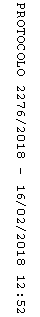 